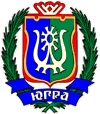 ИЗБИРАТЕЛЬНАЯ КОМИССИЯХАНТЫ-МАНСИЙСКОГО АВТОНОМНОГО ОКРУГА – ЮГРЫ ПОСТАНОВЛЕНИЕ25 февраля 2016 года									  № 945г. Ханты-МансийскО проведении окружного конкурса рисунков«Я люблю Россию, выборы – моё дело!» В соответствии с постановлением Избирательной комиссии 
Ханты-Мансийского автономного округа – Югры от 25 января 2016 года № 926 «Об утверждении Плана работы Избирательной комиссии 
Ханты-Мансийского автономного округа – Югры на 2016 год», постановлением Избирательной комиссии Ханты-Мансийского автономного округа – Югры от 25 января 2016 года № 927 «Об утверждении Плана работы Избирательной комиссии Ханты-Мансийского автономного округа – Югры по повышению правовой культуры избирателей (участников референдума) и обучению организаторов выборов и референдумов на 2016 год», в целях развития интереса молодёжи к избирательному процессу, Избирательная комиссия Ханты-Мансийского автономного округа – Югры постановляет:1. Территориальным избирательным комиссиям провести в марте-мае 2016 года конкурс рисунков «Я люблю Россию, выборы – моё дело!» (далее – Конкурс).2. Утвердить Положение о Конкурсе (приложение 1).3. Утвердить Состав конкурсной комиссии (приложение 2).4. Оплату расходов, связанных с проведением конкурса, произвести за счет средств, выделенных из федерального и окружного бюджетов для реализации мероприятий по выполнению Комплекса мер по повышению правовой культуры избирателей (участников референдума) и обучению организаторов выборов и референдумов в Ханты-Мансийском автономном округе – Югре на 2016 год.5. Настоящее постановление направить в территориальные избирательные комиссии и разместить на сайте Избирательной комиссии Ханты-Мансийского автономного округа – Югры.ПредседательИзбирательной комиссииХанты-Мансийского автономногоокруга – Югры 								     А.Е. ПавкинСекретарьИзбирательной комиссииХанты-Мансийского автономногоокруга – Югры								     К.И. ДмитриеваПриложение 1к постановлению Избирательнойкомиссии Ханты-Мансийскогоавтономного округа – Югрыот 25 февраля 2016 года № 945ПОЛОЖЕНИЕо проведении конкурса рисунков «Я люблю Россию, выборы – моё дело!»1. Общие положения1.1. Конкурс рисунков «Я люблю Россию, выборы – моё дело!» 
(далее – Конкурс) проводится среди детей и молодёжи от 7 до 16 лет, с целью развития интереса к избирательному процессу.1.2. Сроки проведения Конкурса – с 1 марта до 1 июня 2016 года.1.3. Организационное проведение Конкурса осуществляют территориальные избирательные комиссии.2. Условия Конкурса2.1. Для участия в Конкурсе авторам (коллективные авторы не участвуют) необходимо подготовить рисунки, отражающие тематику выборов и в срок не позднее 20 мая 2016года представить его на рассмотрение конкурсной комиссии в территориальной избирательной комиссии. Число предлагаемых на Конкурс одним автором работ не ограничено.2.2. Предлагаемая на Конкурс работа произвольного размера должна быть представлена в напечатанном (нарисованном) виде, по возможности, с приложением её электронной копии в виде файла JPG, JPEG, объемом не более 500 кб.2.3. Конкурсная работа представляется в территориальную избирательную комиссию с сопроводительным письмом, в котором указываются название работы, данные об авторе (фамилия, имя, отчество, возраст, место учёбы, телефон), домашний адрес.2.4. Представленные с нарушением настоящего Положения работы конкурсная комиссия вправе оставить без рассмотрения.2.5. Присланные на Конкурс работы не возвращаются, рецензии авторам не выдаются. Направление участником Конкурса своей работы на Конкурс означает, что автор согласен на обработку и указание  своих персональных данных, использование представленных им работ и материалов избирательной комиссией по собственному усмотрению, включая тиражирование и иное распространение.3. Порядок проведения Конкурса3.1. Конкурс проводится в два этапа.3.2. На первом этапе для подведения итогов Конкурса создается конкурсная комиссия ТИК, в состав которой входят члены территориальной избирательной комиссии.3.3. Конкурсная комиссия ТИК определяет до 1 июня 2016 года три лучшие работы, и ТИК на своём заседании определяет работы, получившие первое, второе и третье места. 3.4. Работа, получившая первое место, направляется вместе с постановлением ТИК и с приложением её электронной копии в виде файла JPG, JPEG, объемом не более 500 кб. в Избирательную комиссию автономного округа для участия во втором этапе конкурса.3.5. На втором этапе для подведения итогов Конкурса создается конкурсная комиссия Избирательной комиссии Ханты-Мансийского автономного 
округа – Югры.4. Подведение итогов Конкурса4.1. Конкурсная комиссия Избирательной комиссии Ханты-Мансийского автономного округа – Югры подводит итоги Конкурса и путем открытого голосования простым большинством голосов от числа ее членов, присутствующих на заседании, определяет победителей Конкурса. Заседание конкурсной комиссии считается правомочным, если в нем принимает участие простое большинство членов конкурсной комиссии. При равенстве голосов голос председателя конкурсной комиссии является решающим. Результаты голосования и решение конкурсной комиссии заносятся в протокол заседания конкурсной комиссии.4.2. По итогам Конкурса, на основании решения конкурсной комиссии, Избирательная комиссия автономного округа присуждает первое, второе и третье места. Авторы работ, получивших первое, второе и третье места, награждаются соответствующим Дипломом. Авторы, оставшихся 19 работ, награждаются Благодарственным письмом Избирательной комиссии Ханты-Мансийского автономного округа – Югры, как победители первого этапа Конкурса по соответствующей территории.4.3. При принятии постановления об итогах Конкурса Избирательная комиссия автономного округа вправе принять решение о награждении победителей Конкурса памятными сувенирами.5. Вручение наград победителям Конкурса5.1. Вручение наград победителям Конкурса проводится территориальными избирательными комиссиями в торжественной обстановке в присутствии представителей общественности и средств массовой информации.Приложение 2к постановлению Избирательнойкомиссии Ханты-Мансийскогоавтономного округа – Югрыот 25 февраля 2016 года № 945СОСТАВконкурсной комиссии по подведению итогов конкурса рисунков«Я люблю Россию, выборы – моё дело!»Корнеев Денис Станиславович-заместитель председателя Избирательной комиссии 
Ханты-Мансийского автономного округа – Югры, председатель конкурсной комиссии;Суховерший Александр Анатольевич-член Избирательной комиссии 
Ханты-Мансийского автономного 
округа – Югры, секретарь конкурсной комиссии;Слинкин Олег Владимирович-член Избирательной комиссии 
Ханты-Мансийского автономного 
округа – Югры, член конкурсной комиссии;Мащенко Александр Иванович-член Избирательной комиссии 
Ханты-Мансийского автономного 
округа – Югры, член конкурсной комиссии;Ермаков Анатолий Николаевич-член Избирательной комиссии 
Ханты-Мансийского автономного 
округа – Югры, член конкурсной комиссии.